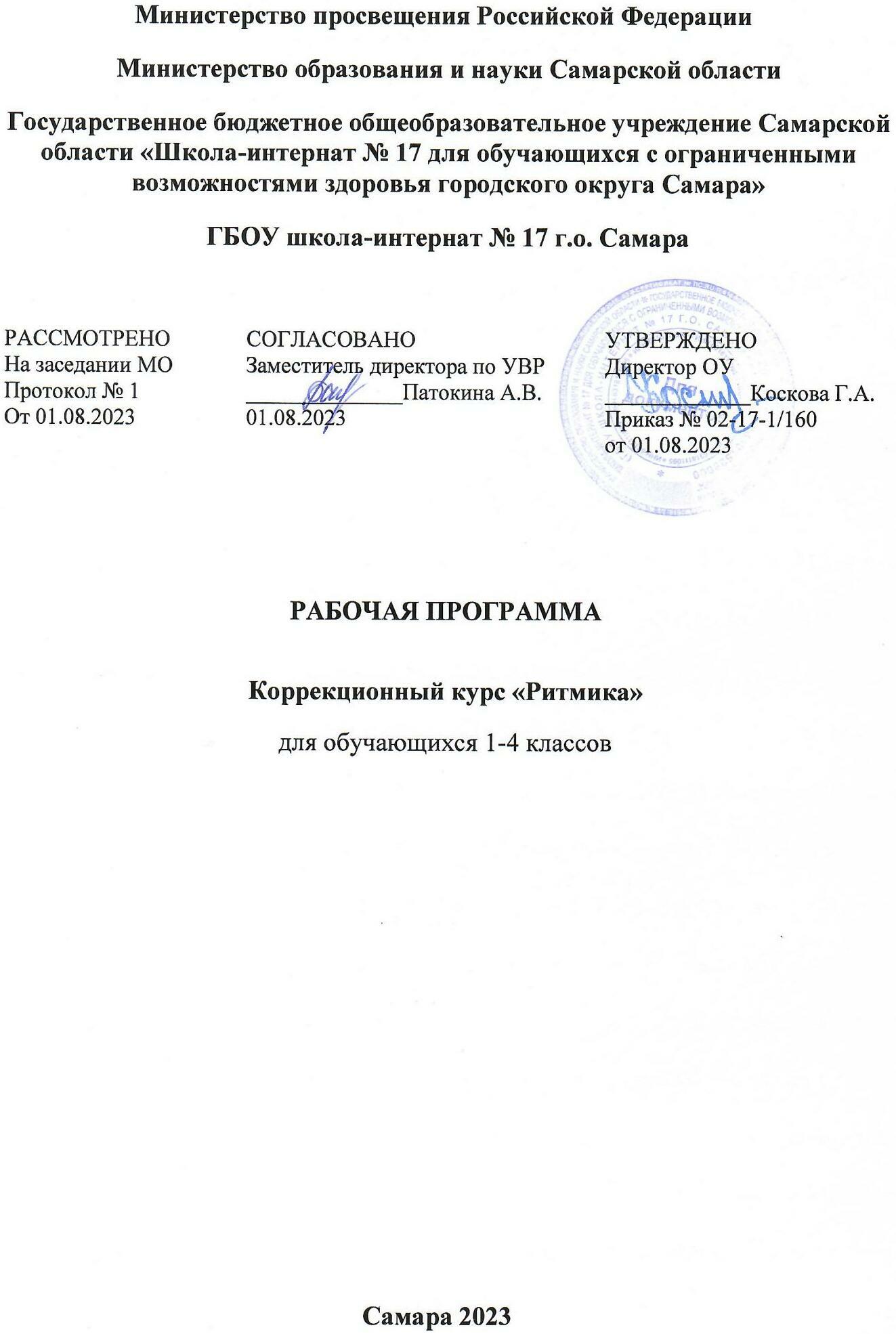      Пояснительная запискаИзвестно, что эффективность образования детей в школе во многом зависит от состояния их здоровья. Мы живём во времена бурного развития современной и массовой гиподинамии, когда ребёнок волей-неволей становится заложником, быстро развивающихся технических систем (телевидения, компьютеры, сотовая связь и т.д.) – всё это приводит к недостатку двигательной активности ребёнка и отражается на состоянии здоровья подрастающего поколения. Актуальность программы сегодня осознается всеми. Современная школа стоит перед фактором дальнейшего ухудшения не только физического, но и психического здоровья детей. Чтобы внутренний мир, духовный склад детей был богатым, глубоким, а это по настоящему возможно лишь тогда, когда “дух” и “тело”, находятся в гармонии, необходимы меры целостно развития, укрепления и сохранения здоровья учащихся.Ритмика – это танцевальные упражнения под музыку, которые учат чувствовать ритм и гармонично развивают тело. Ритмика способствует правильному физическому развитию и укреплению детского организма. Развивается эстетический вкус, культура поведения и общения, художественно - творческая и танцевальная способность, фантазия, память, обогащается кругозор. Занятия по ритмике направлены на воспитание организованной, гармонически развитой личности.Программа «Ритмика» 1-4 классы составлена на основе программы  «Ритмика и танец» 1-7 классы, утвержденная Министерством образования 06.03.2001г. и авторской программы по учебному предмету ритмика для учащихся 1-4 классов Беляевой Веры Николаевны «Ритмика и танец», М.Просвещение 2011г., программы для общеобразовательных учреждений коррекционно-развивающего обучения Н.А.Цапиной, ДРОФА Москва 2014 г.На уроках ритмики постоянно чередуются нагрузка и отдых, напряжение и расслабление. К увеличению напряжения и нагрузки ученики привыкают постепенно, что благотворно сказывается потом на других уроках.Занятия по ритмике тесно связаны с обучением на уроках физкультуры и музыки, дополняя друг друга. Ведь именно уроки ритмики наряду с другими предметами способствуют общему разностороннему развитию школьников, корректируют эмоционально-волевую зрелость. У детей развивается чувство ритма, музыкальный слух и память. На уроках дети совершенствуют двигательные навыки, у них развивается пространственная ориентация, улучшается осанка, формируется чёткость и точность движений.Занятия ритмикой положительно влияют на умственное развитие детей: ведь каждое занятие нужно понять, осмыслить, правильно понять, осмыслить, правильно выполнять движения, вовремя включаться в деятельность, надо осмыслить соответствие выбранных движений характеру музыки.  Эти занятия создают благоприятные условия для развития творческого воображения школьников. Бесспорно также их воздействие на формирование произвольного внимания, развитие памяти. Потребность детей в движении превращается в упорядоченную и осмысленную деятельность. Уроки ритмики оказывают на детей организующее и дисциплинирующее влияние, помогают снять чрезмерную возбудимость и нервозность.Уроки ритмики в целом повышают творческую активность и фантазию школьников, побуждают их включаться в коллективную деятельность класса. Постепенно ученики преодолевают скованность, у них возрастает осознание ответственности за свои действия перед товарищами, приобретают способность к сценическому действию под музыку. С использованием элементов костюма и декорации. Отработанные сценические музыкальные постановки  удобно использовать при проведении детских утренников. Особенно хочется отметить ценность народных плясок и танцев. Они приобщают детей к народной культуре. Все народные танцы предназначены для совместного исполнения и совершенствуют навыки общения детей между собой. В них дети учатся внимательно относиться к партнёру, находить с ним общий ритм движения.Целью программы является приобщение детей к танцевальному искусству, развитие их художественного вкуса и физического совершенствования.Основные задачи:Обучающая:  формировать необходимые двигательные навыки, развивать музыкальный слух и чувство ритма.Развивающая: способствовать всестороннему развитию и раскрытию творческого потенциала.Воспитательная: способствовать развитию эстетического чувства и художественного вкуса.Содержанием работы на уроках  ритмики  является музыкально-ритмическая деятельность детей. Они учатся слушать музыку, выполнять под музыку разнообразные движения, петь, танцевать.	В процессе выполнения специальных упражнений под музыку (ходьба цепочкой или в колонне в соответствии с заданными направлениями, перестроения с образованием кругов, квадратов, «звездочек», «каруселей», движения к определенной цели и между предметами) осуществляется развитие представлений учащихся о пространстве и умение ориентироваться в нем.	Упражнения с предметами: обручами, мячами, шарами, лентами  развивают ловкость, быстроту реакции, точность движений.Движения под музыку дают возможность воспринимать и оценивать ее характер (веселая, грустная), развивают способность переживать содержание музыкального образа. 		Занятия  ритмикой  эффективны для воспитания положительных качеств личности. Выполняя упражнения на пространственные построения, разучивая парные танцы и пляски, двигаясь в хороводе, дети приобретают навыки организованных действий, дисциплинированности, учатся вежливо обращаться друг с другом.Программа   по   ритмике  состоит из четырёх разделов:	Упражнения на ориентировку в пространстве Ритмико-гимнастические упражненияИгры под музыку Танцевальные упражненияВ каждом разделе в систематизированном виде изложены упражнения и определен их объем, а также указаны знания и умения, которыми должны овладеть учащиеся, занимаясь конкретным видом музыкально-ритмической деятельности.На каждом уроке осуществляется работа по всем  разделам  программы  в изложенной последовательности. Однако в зависимости от задач урока учитель может отводить на каждый раздел различное количество времени, имея в виду, что в начале и конце урока должны быть упражнения на снятие напряжения, расслабление, успокоение.Содержание первого раздела составляют упражнения, помогающие детям ориентироваться в пространстве.Основное содержание второго раздела составляют ритмико-гимнастические упражнения, способствующие выработке необходимых музыкально-двигательных навыков.В раздел ритмико-гимнастических упражнений входят задания на выработку координационных движений.Задания на координацию движений рук лучше проводить после выполнения ритмико-гимнастических упражнений, сидя на стульчиках, чтобы дать возможность учащимся отдохнуть от активной физической нагрузки.Во время проведения игр под музыку перед учителем стоит задача научить учащихся создавать музыкально-двигательный образ. Причем, учитель  должен сказать название, которое определяло бы характер движения. Например: «зайчик» (подпрыгивание), «лошадка» (прямой галоп), «кошечка» (мягкий шаг), «мячик» (подпрыгивание и бег) и т. п. Объясняя задание, учитель не должен подсказывать детям вид движения (надо говорить: будете двигаться, а не бегать, прыгать, шагать).Обучению школьников танцам и пляскам предшествует работа по привитию навыков четкого и выразительного исполнения отдельных движений и элементов танца. К каждому упражнению подбирается такая мелодия, в которой отражены особенности движения. Например, освоение хорового шага связано со спокойной русской мелодией, а топающего — с озорной плясовой. Почувствовать образ помогают упражнения с предметами. Ходьба с флажками в руке заставляет ходить бодрее, шире. Яркий платочек помогает танцевать весело и свободно, плавно и легко. Задания этого раздела должны носить не только развивающий, но и познавательный характер. Разучивая танцы и пляски, учащиеся знакомятся с их названиями (полька, гопак, хоровод, кадриль, вальс), а также с основными движениями этих танцев (притопы, галоп, шаг польки, переменчивый шаг, присядка и др.). Исполнение танцев разных народов приобщает детей к народной культуре, умению находить в движениях характерные особенности танцев разных национальностей.Условия реализацииПрограмма  рассчитана на 5 лет  обучения - 1 час в неделю (168 ч.)1(доп) кл. – 33 ч., 1 кл.- 33 ч.2 кл. – 34 ч., 3 кл. – 34 ч., 4 кл. – 34 ч                                 СОДЕРЖАНИЕ ПРОГРАММЫ1-2 класс УПРАЖНЕНИЯ НА ОРИЕНТИРОВКУ В ПРОСТРАНСТВЕПравильное исходное положение. Ходьба и бег: с высоким подниманием колен, с отбрасыванием прямой ноги вперед и оттягиванием носка. Перестроение в круг из шеренги, цепочки. Ориентировка в направлении движений вперед, назад, направо, налево, в круг, из круга. Выполнение простых движений с предметами во время ходьбы.РИТМИКО-ГИМНАСТИЧЕСКИЕ УПРАЖНЕНИЯ         Общеразвивающие упражнения. Наклоны, выпрямление и повороты головы, круговые движения плечами («паровозики»). Движения рук в разных направлениях без предметов и с предметами (флажки, погремушки, ленты). Наклоны и повороты туловища вправо, влево (класть и поднимать предметы перед собой и сбоку). Приседания с опорой и без опоры, с предметами (обруч, палка, флажки, мяч). Сгибание и разгибание ноги в подъеме, отведение стопы наружу и приведение ее внутрь, круговые движения стопой, выставление ноги на носок вперед и в стороны, вставание на полупальцы. Упражнения на выработку осанки.      Упражнения на координацию движений. Перекрестное поднимание и опускание рук (правая рука вверху, левая внизу). Одновременные движения правой руки вверх, левой — в сторону; правой руки — вперед, левой — вверх. Выставление левой ноги вперед, правой руки — перед собой; правой ноги — в сторону, левой руки — в сторону и т. д. Изучение позиций рук: смена позиций рук отдельно каждой и обеими одновременно; провожать движение руки головой, взглядом.Отстукивание, прохлопывание, протопывание простых ритмических рисунков.Упражнение на расслабление мышц. Подняв руки в стороны и слегка            наклонившись вперед, по сигналу учителя или акценту в музыке уронить руки вниз; быстрым, непрерывным движением предплечья свободно потрясти кистями (имитация отряхивания воды с пальцев); подняв плечи как можно выше, дать им свободно опуститься в нормальное положение. Свободное круговое движение рук. Перенесение тяжести тела с пяток на носки и обратно, с одной ноги на другую (маятник).3. ИГРЫ ПОД МУЗЫКУ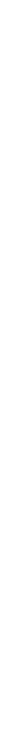 Выполнение ритмичных движений в соответствии с различным характером музыки, динамикой (громко, тихо), регистрами (высокий, низкий). Изменение направления и формы ходьбы, бега, поскоков, танцевальных движений в соответствии с изменениями в музыке (легкий, танцевальный бег сменяется стремительным, спортивным; легкое, игривое подпрыгивание — тяжелым, комичным и т. д). Выполнение имитационных упражнений и игр, построенных на конкретных подражательных образах, хорошо знакомых детям (повадки зверей, птиц, движение транспорта, деятельность человека), в соответствии с определенным эмоциональным и динамическим характером музыки. Передача притопами, хлопками и другими движениями резких акцентов в музыке. Музыкальные игры с предметами. Игры с пением или речевым сопровождением.4. ТАНЦЕВАЛЬНЫЕ УПРАЖНЕНИЯЗнакомство с танцевальными движениями. Бодрый, спокойный, топающий шаг. Бег легкий, на полупальцах. Подпрыгивание на двух ногах. Прямой галоп. Маховые движения рук. Элементы русской пляски: простой хороводный шаг, шаг на всей ступне, подбоченившись двумя руками (для девочек — движение с платочком); притопы одной ногой и поочередно, выставление ноги с носка на пятку. Движения парами: бег, ходьба, кружение на месте. Хороводы в кругу, пляски с притопами, кружением, хлопками.Танцы и пляскиПляска с притопами. Гопак. Украинская народная мелодия.ОСНОВНЫЕ ТРЕБОВАНИЯ К УМЕНИЯМ УЧАЩИХСЯ1 -2 классЛичностные результатыСформированность внутренней позиции обучающегося, которая находит отражение в эмоционально-положительном отношении обучающегося к образовательному учреждению через интерес к ритмико-танцевальным, гимнастическим упражнениям. Наличие эмоциональноценностного отношения к искусству, физическим упражнениям. Развитие эстетического вкуса, культуры        поведения, общения, художественно-творческой и танцевальной способности.     Метапредметные результатырегулятивныеспособность обучающегося понимать и принимать учебную цель и задачи; в сотрудничестве с учителем ставить новые учебные задачи;накопление  представлений о ритме, синхронном движениии.наблюдение за разнообразными явлениями жизни и искусства в учебной  и внеурочной деятельностипознавательныенавык умения учиться:  решение творческих задач, поиск, анализ и интерпретация  информации с помощью учителя.Учащиеся должны уметь:готовиться к занятиям, строиться в колонну по одному, находить свое место в строю и входить в зал организованно;под музыку, приветствовать учителя, занимать правильное исходное положение (стоять прямо, не опускать голову, без лишнего напряжения в коленях и плечах, не сутулиться), равняться в шеренге, в колонне;ходить свободным естественным шагом, двигаться по залу в разных направлениях, не мешая друг другу;ходить и бегать по кругу с сохранением правильных дистанций, не сужая          круг и не сходя с его линии;ритмично выполнять несложные движения руками и ногами; соотносить темп движений с темпом музыкального произведения;выполнять игровые и плясовые движения;выполнять задания после показа и по словесной инструкции учителя;начинать и заканчивать движения в соответствии со звучанием музыки.коммуникативныеумение координировать свои усилия с усилиями других;задавать вопросы, работать в парах, коллективе, не создавая проблемных ситуаций.2-3 классУПРАЖНЕНИЯ НА ОРИЕНТИРОВКУ В ПРОСТРАНСТВЕСовершенствование навыков ходьбы и бега. Ходьба вдоль стен с четкими поворотами в углах зала. Построения в шеренгу, колонну, цепочку, круг, пары. Построение в колонну по два. Перестроение из колонны парами в колонну по одному. Построение круга из шеренги и из движения врассыпную. Выполнение во время ходьбы и бега несложных заданий с предметами: обегать их, собирать, передавать друг другу, перекладывать с места на место.РИТМИКО-ГИМНАСТНЧЕСКИЕ УПРАЖНЕНИЯОбщеразвивающие упражнения. Разведение рук в стороны, раскачивание их перед собой, круговые движения, упражнения с лентами. Наклоны и повороты головы вперед, назад, в стороны, круговые движения. Наклоны туловища, сгибая и не сгибая колени. Наклоны и повороты туловища в сочетании с движениями рук вверх, в стороны, на затылок, на пояс. Повороты туловища с передачей предмета (флажки, мячи). Опускание и поднимание предметов перед собой, сбоку без сгибания колен. Выставление правой и левой ноги поочередно вперед, назад, в стороны, в исходное положение. Резкое поднимание согнутых в колене ног, как при маршировке. Сгибание и разгибание ступни в положении стоя и сидя. Упражнения на выработку осанки.Упражнения на координацию движений. Движения правой руки вверх — вниз с одновременным движением левой руки от себя — к себе перед грудью (смена рук). Разнообразные перекрестные движения правой ноги и левой руки, левой ноги и правой руки (отведение правой ноги в сторону и возвращение в исходное положение с одновременным сгибанием и разгибанием левой руки к плечу: высокое поднимание левой ноги, согнутой в колене, с одновременным подниманием и опусканием правой руки и т. д.). Упражнения выполняются ритмично, под музыку. Ускорение и замедление движений в соответствии с изменением темпа музыкального сопровождения. Выполнение движений в заданном темпе и после остановки музыки.Упражнения на расслабление мышц. Свободное падение рук с исходного положения в стороны или перед собой. Раскачивание рук поочередно и вместе вперед, назад, вправо, влево в положении стоя и наклонившись вперед. Встряхивание кистью (отбрасывание воды с пальцев, имитация движения листьев во время ветра). Выбрасывание то левой, то правой ноги вперед (как при игре в футбол).ИГРЫ ПОД МУЗЫКУВыполнение движений в соответствии с разнообразным характером музыки, динамикой (громко, умеренно, тихо), регистрами (высокий, средний, низкий). Упражнения на самостоятельное различение темповых, динамических и мелодических изменений в музыке и выражение их в движении. Выразительное исполнение в свободных плясках знакомых движений. Выразительная и эмоциональная передача в движениях игровых образов И содержания песен. Самостоятельное создание музыкально-двигательного образа. Музыкальные игры с предметами. Игры с пением и речевым сопровождением. Инсценирование доступных песен. Прохлопывание ритмического рисунка прозвучавшей мелодии.ТАНЦЕВАЛЬНЫЕ УПРАЖНЕНИЯПовторение элементов танца по программе для 1 класса. Тихая, настороженная ходьба, высокий шаг, мягкий, пружинящий шаг. Неторопливый танцевальный бег, стремительный бег. Поскоки с ноги на ногу, легкие поскоки. Переменные притопы. Прыжки с выбрасыванием ноги вперед. Элементы русской пляски: шаг с притопом на месте и с продвижением, шаг с поскоками, переменный шаг; руки свободно висят вдоль корпуса, скрещены на груди; подбоченившись одной рукой, другая с платочком поднята в сторону, вверх, слегка согнута в локте (для девочек).Движения парами: бег, ходьба с приседанием, кружение с продвижением. Основные движения местных народных танцев.Танцы и пляскиОСНОВНЫЕ ТРЕБОВАНИЯ К УМЕНИЯМ УЧАЩИХСЯ2-3  классСформированность мотивации учебной деятельности, включая социальные, учебно-познавательные и внешние мотивы. Любознательность и интерес к новому содержанию и способам решения проблем, приобретению новых знаний и умений, мотивации достижения результата, стремления к совершенствованию своих танцевальных способностей; навыков творческой установки. Умение свободно ориентироваться в ограниченном пространстве, естественно и непринужденно выполнять все игровые и плясовые движения.Умение детей двигаться в соответствии с разнообразным характером музыки, различать и точно передавать в движениях начало и окончание музыкальных фраз, передавать в движении простейший ритмический рисунок;учитывать выделенные учителем ориентиры действия в новом учебном материале;планировать свое действие в соответствии с поставленной задачей и условиями ее реализации;самовыражение ребенка в движении, танце.Учащиеся должны уметь:понимать и принимать правильное исходное положение в соответствии с содержанием и особенностями музыки и движения;организованно строиться (быстро, точно);сохранять правильную дистанцию в колонне парами;самостоятельно определять нужное направление движения по словесной инструкции учителя, по звуковым и музыкальным сигналам;соблюдать темп движений, обращая внимание на музыку, выполнять общеразвивающие упражнения в определенном ритме и темпе;правильно выполнять упражнения: «Хороводный шаг», «Приставной, пружинящий шаг, поскок».учиться выполнять различные роли в группе (лидера, исполнителя, критика); формулировать собственное мнение и позицию;договариваться и приходить к общему решению в совместной репетиционной деятельности, в том числе в ситуации столкновения интересов; умение координировать свои усилия с усилиями других.    4  класс УПРАЖНЕНИЯ НА ОРИЕНТИРОВКУ В ПРОСТРАНСТВЕХодьба в соответствии с метрической пульсацией: чередование ходьбы с приседанием, со сгибанием коленей, на носках, широким и мелким шагом, на пятках, держа ровно спину. Построение в колонны по три. Перестроение из одного круга в два, три отдельных маленьких круга и концентрические круги путем отступления одной группы детей на шаг вперед, другой — на шаг назад. Перестроение из общего круга в кружочки по два, три, четыре человека и обратно в общий круг.Выполнение движений с предметами, более сложных, чем в предыдущих классах.РИТМИКО-ГИМНАСТИЧЕСККЕ УПРАЖНЕНИЯОбщеразвивающие упражнения. Наклоны, повороты и круговые движения головы. Движения рук в разных направлениях: отведение рук в стороны и скрещивание их перед собой с обхватом плеч; разведение рук в стороны с напряжением (растягивание резинки). Повороты туловища в сочетании с наклонами; повороты туловища вперед, в стороны с движениями рук. Неторопливое приседание с напряженным разведением коленей в сторону, медленное возвращение в исходное положение. Поднимание на носках и полуприседание. Круговые движения ступни. Приседание с одновременным выставлением ноги вперед в сторону. Перелезание через сцепленные руки, через палку. Упражнения на выработку осанки.Упражнения на координацию движений. Взмахом отвести правую ногу в сторону и поднять руки через стороны вверх, хлопнуть в ладоши, повернуть голову в сторону, противоположную взмаху ноги. Круговые движения левой ноги в сочетании с круговыми движениями правой руки. Упражнения на сложную координацию движений с предметами (флажками, мячами, обручами, скакалками). Одновременное отхлопывание и протопывание несложных ритмических рисунков в среднем и быстром темпе с музыкальным сопровождением (под барабан, бубен). Самостоятельное составление простых ритмических рисунков. Протопывание того, что учитель прохлопал, и наоборот.Упражнения на расслабление мышц. Выпрямление рук в суставах и напряжение всех мышц от плеча до кончиков пальцев; не опуская рук, ослабить напряжение, давая плечам, кистям, пальцам слегка пассивно согнуться (руки как бы ложатся на мягкую подушку). Поднять руки вверх, вытянуть весь корпус — стойка на полупальцах, быстрым движением согнуться и сесть на корточки. Перенесение тяжести тела с ноги на ногу, из стороны в сторону.ИГРЫ ПОД МУЗЫКУПередача в движениях частей музыкального произведения, чередование музыкальных фраз. Передача в движении динамического нарастания в музыке, сильной доли такта. Самостоятельное ускорение и замедление темпа разнообразных движений. Исполнение движений пружиннее, плавнее, спокойнее, с размахом, применяя для этого известные элементы движений и танца. Упражнения в передаче игровых образов при инсценировке песен. Передача в движениях развернутого сюжета музыкального рассказа. Смена ролей в импровизации. Придумывание вариантов к играм и пляскам. Действия с воображаемыми предметами. Подвижные, игры с пением и речевым сопровождением.ТАНЦЕВАЛЬНЫЕ УПРАЖНЕНИЯПовторение элементов танца по программе 3 класса. Шаг на носках, шаг польки. Широкий, высокий бег. Сильные поскоки, боковой галоп. Элементы русской пляски: приставные шаги с приседанием, полуприседание с выставлением ноги на пятку, присядка и полуприсядка на месте и с продвижением. Движения парами: боковой галоп, поскоки. Основные движения народных танцев.ОСНОВНЫЕ ТРЕБОВАНИЯ К УМЕНИЯМ УЧАЩИХСЯ4 классСформированность самооценки, включая осознание своих возможностей, способности адекватно судить о причинах своего успеха/неуспеха; умения видеть свои достоинства и недостатки, уважать себя и верить в успех, проявить себя в период обучения как яркую индивидуальность, создать неповторяемый сценический образ. Раскрепощаясь сценически, обладая природным артистизмом, ребенок может мобильно управлять своими эмоциями, преображаться, что способствует развитию души, духовной сущности человека. проявлять познавательную инициативу в учебном сотрудничестве;умение действовать по плану и планировать свою деятельность.воплощение музыкальных образов при разучивании и исполнении танцевальных движений. умение контролировать и оценивать свои действия, вносить коррективы в их выполнение на основе оценки и учёта характера ошибок, проявлять инициативу и самостоятельность в обучении;рассчитываться на первый, второй, третий для последующего построения в три колонны, шеренги;соблюдать правильную дистанцию в колонне по три и в концентрических кругах;самостоятельно выполнять требуемые перемены направления и темпа движений, руководствуясь музыкой;передавать в игровых и плясовых движениях различные нюансы музыки: напевность, грациозность, энергичность, нежность, игривость и т. д.;передавать хлопками ритмический рисунок мелодии;повторять любой ритм, заданный учителем;задавать самим ритм одноклассникам и проверять правильность его исполнения (хлопками или притопами).учитывать разные мнения и интересы и обосновывать собственную позицию;допускать возможность существования у людей различных точек зрения, в том числе не совпадающих с собственной, и ориентироваться на позицию партнера в общении и взаимодействии;учитывать разные мнения и стремиться к координации различных позиций в сотрудничестве;участие в музыкально-концертной жизни класса, школы, города и др.;      Примерные упражнения:- наклоны головы вправо, влево, вперед, назад, круговые движения;- вытягивание шеи вперед из стороны в сторону;- подъем и опускание плеч (поочередно правого, левого и синхронно обоих);- круговое движение плечами вперед и назад поочередно правого и левого;- наклоны корпуса вперед, назад, вправо, влево;- повороты корпуса вправо, влево, круговые движения;- движения рук «волна»;- подъем рук через стороны вверх и опускание вниз;- то же, с вращением кистей в одну и в другую сторону;- подъем рук через плечи вверх, вниз, вправо, влево;- работа бедер вправо, влево, круг, «восьмерка», повороты;- пружинка на месте по VI позиции;- перенос веса тела с одной ноги на другую;- упражнения на развороты стоп из VI позиции в I (полуповоротную) поочередно правой и левой, затем одновременно двух стоп;   Общеразвивающие упражненияДвижения по линии танца и диагональ класса:- на носках, каблуках;- шаги с вытянутого носка;- перекаты стопы;- высоко поднимая колени «Цапля»;- выпады;- ход лицом и спиной;- бег с подскоками;- галоп лицом и спиной, в центр и со сменой ног.        Упражнения на улучшение гибкости- наклоны вперед, назад, в стороны, круговые движения;- ноги во II свободной позиции, наклоны вперед, кисти на полу;- ноги в VI позиции, наклоны вперед, кисти на полу;- сидя на полу, наклоны вправо, влево, вперед;- сидя на полу в парах, наклоны вперед;- «бабочка»;- «лягушка»;- полу шпагат на правую ногу, корпус прямо, руки в стороны;- полу шпагат на левую ногу, корпус прямо, руки в стороны;- полу шпагат на правую ногу, руки на пояс, корпус назад;- полу шпагат на левую ногу, руки на пояс, корпус назад;- «кошечка»;        - «рыбка».         Ритмические комбинацииОтрабатываются разновидности шагов1. Комбинация «Гуси»:- шаги на месте;- шаги с остановкой на каблук;- приставные шаги.Можно исполнить в народном характере. Схема остается та же, только вместо приставных шагов исполняется «гармошка».2. Комбинация «Слоник»:- шаг приставка, руками «нарисовать» уши;- шаг назад, руки вытянуть вперед вверх;- пружинка на месте, в стороны;- пружинка назад;- колено, локоть;- прыжки.Дается задание детям «нарисовать» любимое животное. Таким образом выявляются творческие способности учащихся, их воображение и мышление.          3. Комбинация «Ладошки» Пары встают лицом друг к другу и делают различные хлопки по одному и в парах. Можно добавить притопы           Диско танцыОтрабатываются разновидности шагов.          Урок-смотр знанийПроводится в конце учебного года.РЕКОМЕНДАЦИИ ПО ПОДБОРУ МУЗЫКАЛЬНЫХ ПРОИЗВЕДЕНИЙ- детские песни из мультфильмов (ремиксы, оригиналы и минусовки);- популярные детские песни.	Знания и умения- знать позиции рук, ног, точки класса;- знать движения, выученные за год;- знать названия движений и танцев;- знать танцы, выученные за год;- уметь танцевать в заданном темпе.Календарно-тематическое планированиеЛИТЕРАТУРААндреева М. Дождик песенку поет. – М.: Музыка, 2001.Андреева М., Конорова Е. Первые шаги в музыке. – М.: Музыка, 1999.Бекина С., Ломова Т., Соковинина Е. Музыка и движение. – М.: Просвещение, 2004.Бекина С., Ломова Т. Хоровод веселый наш. – М.: Музыка, 2000.Бекина С., Соболева Э., Комальков Ю. Играем и танцуем. – М.: Советский композитор, 1984.Бычаренко  Т. С песенкой по лесенке: Методическое пособие для подготовительных классов ДМШ. – М.: Советский композитор, 1984.Волкова Л. Музыкальная шкатулка. Вып. I-III. – М.: Музыка, 1980.https://www.prodlenka.org/https://www.uchportal.ru/https://videouroki.net/1 (дополнительный) класс – 33 часа1 (дополнительный) класс – 33 часа1 (дополнительный) класс – 33 часа1 (дополнительный) класс – 33 часа1 (дополнительный) класс – 33 часа1 (дополнительный) класс – 33 часа1 (дополнительный) класс – 33 часа№ Тема урокаЗУНыФормы обученияСредства обученияСпособы контроля за усвоением ЗУНовКоррекционные задачи1.Знакомство с предметом. Техника безопасности в зале. Знать правила поведения на занятияхСловесные объясненияПоказ учителяСамоконтрольРазвитие основных свойств внимания: концентрация, устойчивость и переключение2.Построение и перестроение групп.Чувствовать темп и характер музыки и передавать его со сменой перестроенийСловесные объясненияПоказ учителяИндивидуальная работаУпражнения, направленные на тренировку переключения внимания3.Ходьба и бег под музыку.Уметь контролировать и оценивать процесс и результат своей деятельности.Словесные объясненияПоказ учителяИндивидуальная работаПовышение эмоционального тонуса4-6.Построения и перестроения групп.Чувствовать темп и характер музыки и передавать его со сменой перестроенийСловесные объясненияПоказ учителяИндивидуальная работа и работа в подгруппахУпражнения, направленные на тренировку переключения внимания7.Ходьба и бег под музыку.Уметь контролировать и оценивать процесс и результат своей деятельности.Словесные объясненияПоказ учителяИндивидуальная работа и работа в подгруппахПовышение эмоционального тонуса8-9.Виды шага, виды бега, остановка по сигналу.Знать повороты направо и налево . Уметь строиться в линейку и колонку. Уметь совершать движения головой.Словесные объясненияПоказ учителяИндивидуальная работаУпражнения, направленные на тренировку переключения внимания10.Комплекс ОРУ «Деревья»Уметь работать с простыми танцевальными движениямиСловесные объясненияПоказ учителяИндивидуальная работа и работа в подгруппахПовышение эмоционального тонуса11.Приставные шаги в сторону.Уметь контролировать и оценивать процесс и результат своей деятельности.Словесные объясненияПоказ учителяИндивидуальная работаРазвитие основных свойств внимания: концентрация, устойчивость и переключение12.Ходьба с хлопками.Уметь контролировать и оценивать процесс и результат своей деятельности.Словесные объясненияПоказ учителяИндивидуальная работаРазвивать звуковое представление и ритмическую память13.Движения,  имитирующие движения животных.Уметь работать с простыми танцевальными движениямиСловесные объясненияПоказ учителя, самостоятельная работаИндивидуальная работаПовышение эмоционального тонуса14-15.Новогодние хороводы и танцы.Уметь работать с простыми танцевальными движениямиСловесные объясненияПоказ учителяРабота с классом, индивидуальная работаРазвивать звуковое представление и ритмическую память16.Изучение ловли мяча двумя рукамиУметь пользоваться сохранными анализаторами комплексноСловесные объясненияПоказ учителяИндивидуальная работаРазвитие основных свойств внимания: концентрация, устойчивость и переключение17-18.Упражнения в паре: приставные шаги, бег на месте и вокруг себя.Чувствовать темп и характер музыки и передавать его со сменой перестроенийСловесные объясненияПоказ учителяИндивидуальная работаРазвитие основных свойств внимания: концентрация, устойчивость и переключение19.Ходьба змейкой.Словесные объясненияПоказ учителяИндивидуальная работа и работа в подгруппахРазвитие основных свойств внимания: концентрация, устойчивость и переключение20.Физминутка с погремушками.Словесные объясненияПоказ учителяИндивидуальная работа и работа в подгруппахРазвивать звуковое представление и ритмическую память21.Комбинация «Ладошки».Словесные объясненияПоказ учителяИндивидуальная работа Развитие основных свойств внимания: концентрация, устойчивость и переключение22-23.Тренировочный танец «Стирка»Уметь работать с простыми танцевальными движениямиСловесные объясненияПоказ учителяИндивидуальная работа и работа в подгруппахРазвивать звуковое представление и ритмическую память24-25.Основные движения танца “Кузнечик”. Разучивание движений.Уметь работать с простыми танцевальными движениямиСловесные объясненияПоказ учителяИндивидуальная работа и работа в подгруппахРазвитие основных свойств внимания: концентрация, устойчивость и переключение26-29.Основные движения танца “Полька”. Разучивание движений.Уметь работать с простыми танцевальными движениямиСловесные объясненияПоказ учителяИндивидуальная работа и работа в подгруппахРазвивать звуковое представление и ритмическую память30.Повтор танцевальных элементов.выработать способность выполнения музыкально ритмических движений, танцевальных упражнений для получения эстетического удовлетворения, для укрепления собственного здоровьяСловесные объясненияСамостоятельное воспроизведениеИндивидуальная работа и работа в подгруппахРазвивать звуковое представление и ритмическую память31.Повтор гимнастическо-ритмических упражнений.выработать способность выполнения музыкально ритмических движений, танцевальных упражнений для получения эстетического удовлетворения, для укрепления собственного здоровьяСловесные объясненияПоказ учителяИндивидуальная работа и работа в подгруппахРазвитие основных свойств внимания: концентрация, устойчивость и переключение32.Повтор танцевальных элементов.выработать способность выполнения музыкально ритмических движений, танцевальных упражнений для получения эстетического удовлетворения, для укрепления собственного здоровьяСловесные объясненияСамостоятельные движенияИндивидуальная работа и работа в подгруппахРазвитие основных свойств внимания: концентрация, устойчивость и переключение33.Урок-смотр знаний.Уметь выступать перед публикой, зрителями.Урок-просмотрСамостоятельные движенияСамостоятельные движенияРазвивать звуковое представление и ритмическую память1 класс – 33 часа1 класс – 33 часа1 класс – 33 часа1 класс – 33 часа1 класс – 33 часа1 класс – 33 часа1 класс – 33 часа1.Техника безопасности в зале.Знать правила поведения на занятияхСловесные объясненияБеседа Работа с классом, индивидуальная работаРазвитие памяти, внимания2.1-ая, 2-ая позиция ног. Музыкальная игра «Птицы»Словесные объясненияПоказ учителяИндивидуальная работа и работа в подгруппахРазвитие основных свойств внимания: концентрация, устойчивость и переключение3.Ходьба с остановкой. Игра «Бабочки и птица».Словесные объясненияПоказ учителяИндивидуальная работа и работа в подгруппахРазвитие основных свойств внимания: концентрация, устойчивость и переключение4-5Приставные шаги. Подготовительные упражнения для разучивания галопа.Чувствовать темп и характер музыки и передавать его со сменой перестроенийСловесные объясненияПоказ учителяИндивидуальная работа и работа в подгруппахРазвивать звуковое представление и ритмическую память6-7Движения по линии танца.Чувствовать темп и характер музыки и передавать его со сменой перестроенийСловесные объясненияПоказ учителяИндивидуальная работа и работа в подгруппахРазвивать звуковое представление и ритмическую память8-11Элементы народной хореографии: ковырялочка, лесенка, елочка.Чувствовать темп и характер музыки и передавать его со сменой перестроенийСловесные объясненияПоказ учителяИндивидуальная работа и работа в подгруппахРазвитие основных свойств внимания: концентрация, устойчивость и переключение12-13Общеразвивающие упражнения.выработать способность выполнения музыкально ритмических движений, танцевальных упражнений для получения эстетического удовлетворения, для укрепления собственного здоровьяСловесные объясненияПоказ учителяРабота с классом, индивидуальная работаРазвитие основных свойств внимания: концентрация, устойчивость и переключение14-16Новогодние хороводы и танцы.Свободно владеть изученным материалом для достижения результата.Словесные объясненияПоказ учителяРабота с классом, индивидуальная работаРазвитие основных свойств внимания: концентрация, устойчивость и переключение17-22Танец « Диско».Уметь работать с простыми танцевальными движениямиВидеопросмотр Словесные объясненияПросмотр видеоИндивидуальная работа и работа в подгруппахРазвитие основных свойств внимания: концентрация, устойчивость и переключение23-24«Парная пляска» разучивание.Чувствовать темп и характер музыки и передавать его со сменой перестроенийСловесные объясненияПоказ учителяИндивидуальная работа, работа в парах.Развивать звуковое представление и ритмическую память25-26«Парная пляска» закрепление.Свободно владеть изученным материалом для достижения результата.Словесные объясненияПоказ учителяИндивидуальная работа, работа в парах.Развитие основных свойств внимания: концентрация, устойчивость и переключение27-29Повтор ритмических упражнений.выработать способность выполнения музыкально ритмических движений, танцевальных упражнений для получения эстетического удовлетворения, для укрепления собственного здоровьяСловесные объясненияСамостоятельная работаИндивидуальная работа, работа в парах.Развитие основных свойств внимания: концентрация, устойчивость и переключение30-33Повтор танцевальных элементов.выработать способность выполнения музыкально ритмических движений, танцевальных упражнений для получения эстетического удовлетворения, для укрепления собственного здоровьяСловесные объясненияПоказ учителя, самостоятельная работаСамостоятельная работаРазвитие основных свойств внимания: концентрация, устойчивость и переключение34.Урок-смотр знаний.Уметь выступать перед публикой, зрителями.Самостоятельная работаСамостоятельная работаСамостоятельная работаСамостоятельная работа2 класс - 34 часа2 класс - 34 часа2 класс - 34 часа2 класс - 34 часа2 класс - 34 часа2 класс - 34 часа2 класс - 34 часа1.Техника безопасности в зале.Знать правила поведения на занятияхСловесные объясненияПоказ учителяИндивидуальная работаРазвитие внимания, памяти.2-3Изображение животных под музыку.Словесные объясненияПоказ учителя, самостоятельная работаИндивидуальная работа и работа в подгруппахФормирование необходимых двигательных навыков, развитие музыкального слуха и чувства ритма4-5Приставные шаги под музыку.Чувствовать темп и характер музыки и передавать его со сменой перестроенийСловесные объясненияПоказ учителя, самостоятельная работаИндивидуальная работа и работа в подгруппахРазвитие основных свойств внимания: концентрация, устойчивость и переключение6.Упражнения на развитие координации движений.Чувствовать темп и характер музыки и передавать его со сменой перестроенийСловесные объясненияПоказ учителя, самостоятельная работаИндивидуальная работа и работа в подгруппахРазвитие основных свойств внимания: концентрация, устойчивость и переключение7-8Упражнения на развитие координации движений.Чувствовать темп и характер музыки и передавать его со сменой перестроенийСловесные объясненияПоказ учителя, самостоятельная работаИндивидуальная работа и работа в подгруппахРазвитие основных свойств внимания: концентрация, устойчивость и переключение9-10Танцевальные движения с мячом.Словесные объясненияПоказ учителя, самостоятельная работаИндивидуальная работа и работа в подгруппахРазвитие основных свойств внимания: концентрация, устойчивость и переключение11-13Элементы русского танца.Свободно владеть изученным материалом для достижения результата.Словесные объясненияПоказ учителяИндивидуальная работа и работа в подгруппахФормирование необходимых двигательных навыков, развитие музыкального слуха и чувства ритма14-16Новогодние хороводы и танцы.иметь представление  о многообразии танцев,  особенностях танцев народов мира,танцевальной азбуке, танцевальных позицияхСловесные объясненияПоказ учителяИндивидуальная работа и работа в подгруппахРазвитие их художественного вкуса и физического совершенствования17-21Танец «Сударушка»выработать способность выполнения музыкально ритмических движений, танцевальных упражнений для получения эстетического удовлетворения, для укрепления собственного здоровьяСловесные объясненияПоказ учителяИндивидуальная работа и работа в подгруппахРазвитие их художественного вкуса и физического совершенствования22-24Элементы  ритмической гимнастики.Чувствовать темп и характер музыки и передавать его со сменой перестроенийСловесные объясненияПоказ учителяИндивидуальная работа и работа в подгруппахРазвитие основных свойств внимания: концентрация, устойчивость и переключение25-26Упражнения на координацию движений.иметь представление  о многообразии танцев,  особенностях танцев народов мира,танцевальной азбуке, танцевальных позицияхВидеопросмотр. Словесные объясненияПоказ учителяИндивидуальная работа и работа в подгруппахРазвитие основных свойств внимания: концентрация, устойчивость и переключение27-31Танец «Самба».Свободно владеть изученным материалом для достижения результата.Словесные объясненияПоказ учителя, самостоятельная работаИндивидуальная работа и работа в подгруппахРазвитие их художественного вкуса и физического совершенствования32-33Элементы танца. Закрепление.Уметь выступать перед публикой, зрителями.Словесные объясненияСамостоятельная работаИндивидуальная работа и работа в подгруппахРазвитие эстетического чувства и художественного вкуса.34.Урок- смотр знаний.Знать правила поведения на занятияхСловесные объясненияБеседаРабота в подгруппахРазвитие эстетического чувства и художественного вкуса.3 класс – 34 часа3 класс – 34 часа3 класс – 34 часа3 класс – 34 часа3 класс – 34 часа3 класс – 34 часа3 класс – 34 часа1.Техника безопасности в зале.Словесные объясненияПоказ учителяИндивидуальная работа и работа в подгруппахРазвитие внимания, памяти.2-3Танцевальные движения с мячом.Чувствовать темп и характер музыки и передавать его со сменой перестроенийСловесные объясненияПоказ учителяИндивидуальная работа и работа в подгруппахРазвитие основных свойств внимания: концентрация, устойчивость и переключение4-5Фигурная маршировка.Словесные объясненияПоказ учителяИндивидуальная работа и работа в подгруппахРазвитие основных свойств внимания: концентрация, устойчивость и переключение6-7Упражнения на акцент сильной доли такта.Свободно владеть изученным материалом для достижения результата.Словесные объясненияПоказ учителяИндивидуальная работа и работа в подгруппахРазвитие эстетического чувства и художественного вкуса.8.Общеразвивающие упражнения.Чувствовать темп и характер музыки и передавать его со сменой перестроенийСловесные объясненияПоказ учителяИндивидуальная работа и работа в подгруппахРазвитие основных свойств внимания: концентрация, устойчивость и переключение9.Движения по линии танца, перестроение, диагональ класса.иметь представление  о многообразии танцев,  особенностях танцев народов мира,танцевальной азбуке, танцевальных позицияхВидепросмотр.Просмотр видеоИндивидуальная работа и работа в подгруппахФормирование необходимых двигательных навыков, развитие музыкального слуха и чувства ритма10-14Танец «Джайв»Свободно владеть изученным материалом для достижения результата.Словесные объясненияПоказ учителяИндивидуальная работа и работа в подгруппахРазвитие их художественного вкуса и физического совершенствования15-17Новогодние хороводы и танцы.Чувствовать темп и характер музыки и передавать его со сменой перестроенийСловесные объясненияСловесные объясненияСловесные объясненияПоказ учителяИндивидуальная работа и работа в подгруппахРазвитие эстетического чувства и художественного вкуса.15-17Новогодние хороводы и танцы.Чувствовать темп и характер музыки и передавать его со сменой перестроенийСловесные объясненияСловесные объясненияСловесные объясненияПоказ учителяИндивидуальная работа и работа в подгруппахРазвитие эстетического чувства и художественного вкуса.18-19Дробление через центр зала.иметь представление  о многообразии танцев,  особенностях танцев народов мира,танцевальной азбуке, танцевальных позицияхСловесные объясненияПоказ учителяИндивидуальная работа и работа в подгруппахФормирование необходимых двигательных навыков, развитие музыкального слуха и чувства ритма20-24Танец «Фигурный вальс»выработать способность выполнения музыкально ритмических движений, танцевальных упражнений для получения эстетического удовлетворения, для укрепления собственного здоровьяСловесные объясненияПоказ учителяИндивидуальная работа и работа в подгруппахРазвитие их художественного вкуса и физического совершенствования25-26Упражнения на улучшение гибкости.выработать способность выполнения музыкально ритмических движений, танцевальных упражнений для получения эстетического удовлетворения, для укрепления собственного здоровьяСловесные объясненияПоказ учителяИндивидуальная работа и работа в подгруппахРазвитие основных свойств внимания: концентрация, устойчивость и переключение25-26Упражнения на улучшение гибкости.выработать способность выполнения музыкально ритмических движений, танцевальных упражнений для получения эстетического удовлетворения, для укрепления собственного здоровьяПоказ учителяИндивидуальная работа и работа в подгруппахРазвитие основных свойств внимания: концентрация, устойчивость и переключение27-30Ритмические упражнения с мячами, скакалками.выработать способность выполнения музыкально ритмических движений, танцевальных упражнений для получения эстетического удовлетворения, для укрепления собственного здоровьяСловесные объясненияПоказ учителяИндивидуальная работа и работа в подгруппахРазвитие их художественного вкуса и физического совершенствования27-30Ритмические упражнения с мячами, скакалками, обручами.выработать способность выполнения музыкально ритмических движений, танцевальных упражнений для получения эстетического удовлетворения, для укрепления собственного здоровьяСловесные объясненияПоказ учителяИндивидуальная работа и работа в подгруппахРазвитие эстетического чувства и художественного вкуса.31-33Повторение танцевальных элементов.Уметь выступать перед публикой, зрителями.Словесные объясненияПоказ учителяИндивидуальная работа и работа в подгруппахРазвитие основных свойств внимания: концентрация, устойчивость и переключение34.Урок-смотр знаний.Уметь выступать перед публикой, зрителями.Словесные объясненияПоказ учителяИндивидуальная работа и работа в подгруппахРазвитие эстетического чувства и художественного вкуса.4 класс – 34 часа4 класс – 34 часа4 класс – 34 часа4 класс – 34 часа4 класс – 34 часа4 класс – 34 часа4 класс – 34 часа1.Техника безопасности в зале.Знать правила поведения на занятияхСловесные объясненияПоказ учителяИндивидуальная работа и работа в подгруппахРазвитие внимания, памяти.2.Танцевальные элементы с мячом.Чувствовать темп и характер музыки и передавать его со сменой перестроенийСловесные объясненияПоказ учителяИндивидуальная работа и работа в подгруппахРазвитие основных свойств внимания: концентрация, устойчивость и переключение3-5Ходьба и бег под музыку с изменением направления движения.иметь представление  о многообразии танцев,  танцевальной азбуке, танцевальных позицияхСловесные объясненияПоказ учителяИндивидуальная работа и работа в подгруппахРазвитие основных свойств внимания: концентрация, устойчивость и переключение6.Связь танцевального искусства с музыкой, литературой, изобразительным    искусством (теория).иметь представление  о многообразии танцев,  танцевальной азбуке, танцевальных позициях, танцах народов мираСловесные объясненияПоказ учителяИндивидуальная работа и работа в подгруппахРазвитие эстетического чувства и художественного вкуса.7.Связь танцевального искусства с музыкой, литературой, изобразительным    искусством (теория).иметь представление  о многообразии танцев,  танцевальной азбуке, танцевальных позициях, танцах народов мираСловесные объясненияПоказ учителяИндивидуальная работа и работа в подгруппахРазвитие эстетического чувства и художественного вкуса.8.Преобразующая сила танца.Формула красоты.иметь представление  о многообразии танцев,  танцевальной азбуке, танцевальных позициях, танцах народов мираСловесные объясненияПоказ учителяИндивидуальная работа и работа в подгруппахРазвитие эстетического чувства и художественного вкуса.9.Упражнения на улучшение гибкости.Словесные объясненияПоказ учителяИндивидуальная работа и работа в подгруппахРазвитие основных свойств внимания: концентрация, устойчивость и переключение10.Положения в парах.иметь представление  о многообразии танцевальных позицийСловесные объясненияПоказ учителяИндивидуальная работа и работа в подгруппахФормирование необходимых двигательных навыков, развитие музыкального слуха и чувства ритма11-15Танец «Берлинская полька»иметь представление  о многообразии танцев,  особенностях танцев народов мира,танцевальной азбуке, танцевальных позицияхСловесные объясненияПоказ учителяИндивидуальная работа и работа в подгруппахРазвитие их художественного вкуса и физического совершенствования16-17Приставные шаги в сторону, вперёд с хлопками.Чувствовать темп и характер музыки и передавать его со сменой перестроенийСловесные объясненияПоказ учителяИндивидуальная работа и работа в подгруппахФормирование необходимых двигательных навыков, развитие музыкального слуха и чувства ритма18-19.Приставные шаги по квадрату.Чувствовать темп и характер музыки и передавать его со сменой перестроенийСловесные объясненияПоказ учителяИндивидуальная работа и работа в подгруппахФормирование необходимых двигательных навыков, развитие музыкального слуха и чувства ритма20-21Движения по линии танца, перестроение, диагональ класса.Словесные объясненияПоказ учителяИндивидуальная работа и работа в подгруппахРазвитие основных свойств внимания: концентрация, устойчивость и переключение22-23Приставные шаги с хлопками и прыжками.иметь представление  о многообразии танцев,  особенностях танцев народов мира,танцевальной азбуке, танцевальных позицияхСловесные объясненияПоказ учителяБеседа Индивидуальная работа и работа в подгруппахФормирование необходимых двигательных навыков, развитие музыкального слуха и чувства ритма24.Танцы Древней Греции и Рима (историческая справка).Уметь четко, организованно перестраиваться, быстро реагировать на приказ музыки, чувствовать темп музыки и передавать его со сменой движенийСловесные объясненияПоказ учителяИндивидуальная работа и работа в подгруппахРазвитие эстетического чувства и художественного вкуса.25-27Любимый танец греков – «сиртаки» (основные движения).иметь представление  о многообразии танцев,  особенностях танцев народов мира,танцевальной азбуке, танцевальных позицияхСловесные объясненияПоказ учителяИндивидуальная работа и работа в подгруппахРазвитие эстетического чувства и художественного вкуса.28-30Танцевальная композиция «Сиртаки».иметь представление  о многообразии танцев,  особенностях танцев народов мира,танцевальной азбуке, танцевальных позицияхСловесные объясненияПоказ учителяИндивидуальная работа и работа в подгруппахФормирование необходимых двигательных навыков, развитие музыкального слуха и чувства ритма31.Танцы Древней Руси. Танцы и Пётр І (историческая справка).Свободно владеть изученным материалом для достижения результата.Словесные объясненияПоказ учителяИндивидуальная работа и работа в подгруппахРазвитие эстетического чувства и художественного вкуса.32Танцевальные элементы. Закрепление.Уметь выступать перед публикой, зрителями.Словесные объясненияПоказ учителяСамостоятельная работаИндивидуальная работа и работа в подгруппахРазвитие основных свойств внимания: концентрация, устойчивость и переключение33-34.Урок-смотр знаний.Знать правила поведения на занятияхСловесные объясненияСамостоятельная работаИндивидуальная работа и работа в подгруппахРазвитие эстетического чувства и художественного вкуса.